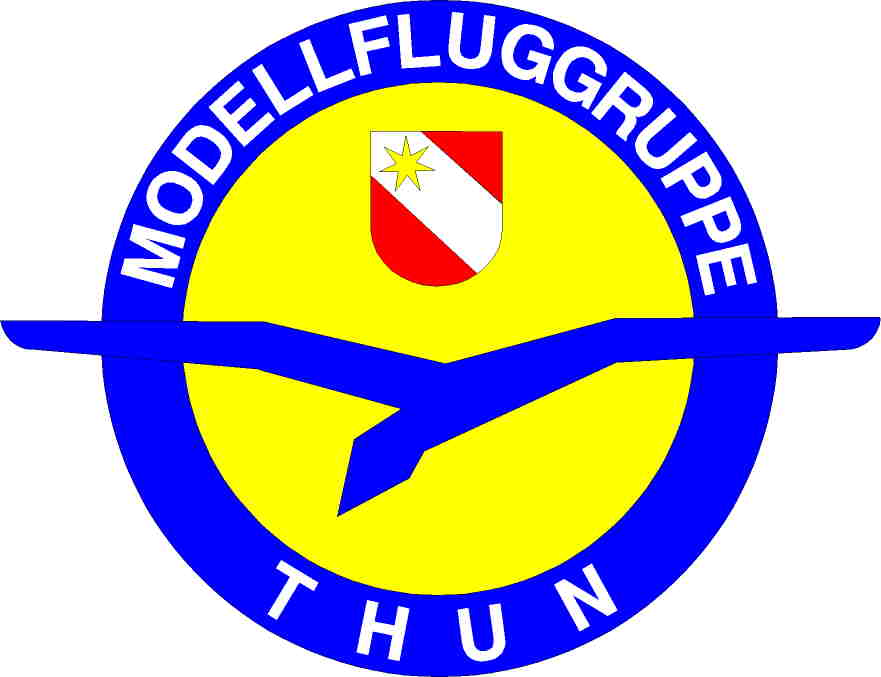 	Einladung zum F3L (RES) Wettbewerb am	21. August 2022, Verschiebedatum 28. August, 	in ThunWir freuen uns, die Freunde der F3L-Kategorie (RES) zum zweiten RES-Wettbewerb auf der Thuner Allmend einzuladen. Die vorgesehenen Anlässe 2020 und 2021 fielen leider Corona oder dem Wetter zum Opfer. Damit wenigstens das Wetter-Risiko vermindert werden kann, wird neu ein Verschiebedatum eingeführt. Der Wettbewerb wird, wie 2019, nach dem CH Regelwerk vom Mai 2016 durchgeführt. OrganisationWettbewerbsleiter	Fritz FankhauserStellvertreter	Heinz Schenk	Unterstützung: Hansruedi BrändliZeitlicher Ablauf21.08.2022	ab 08.30	Eintreffen der Wettbewerbsteilnehmer	09:30	Briefing	10:00	Startbeginn		ca. 17:00	Rangverkündigung und Ende des Anlasses28.08.2022	Es gelten die gleichen Zeiten.AnmeldungTeilnehmer melden sich via Veranstaltungsportal des SMV an, Anmeldeschluss ist Mittwoch, 17. August 2022. Die Teilnehmerzahl ist auf 30 Piloten beschränkt. Wir behalten uns vor, bei ungenügender Teilnehmerzahl den Anlass abzusagen.Definitive DurchführungWir werden am Samstag, 20.8. spätestens 12:00 Uhr, eine Mail über die Durchführung an die angemeldeten Teilnehmer versenden. Bei dem Verschiebedatum erfolgt die Meldung am 27.8. bis 12:00 Uhr.FlugprogrammWir beabsichtigen, 4 Vorrunden und 2 Fly-off zu fliegen.Jury1 Mitglied von der MGT, 2 Mitglieder aus dem Teilnehmerkreis.Helfer / Zeitnehmer / StoppuhrenDie Teilnehmer sind für persönliche Helfer und Zeitnehmer verantwortlich, bitte eigene Stoppuhren mitnehmen. Gegenseitiges Aushelfen während des Wettbewerbs ist erwünscht.StartgeldPro Teilnehmer CHF 15.00, Junioren gratis.Mittagslunch, Kaffee- und KuchenbarFür den kleinern wie auch grössern Hunger wird die Kaffee- und Kuchenbar mit allerlei Köstlichkeiten aufwarten. Für den Mittagslunch ist ein frisch zubereiteter, warmer Imbiss vorgesehen, welcher auf dem Platz zu einem sehr günstigen Preis bestellt werden kann. Kein Alkoholausschank.Anfahrt / ParkplatzDer zugewiesene Parkplatz P8 für alle auswärtigen Teilnehmer befindet sich an der Allmendstrasse in Thun, Koordinaten N 46,76104°/ E 7,60593°. Ein Einweisungsposten hilft bei der Orientierung. Für Autos gilt auf der Thuner Allmend ein striktes Fahrverbot, auch für die Panzerpiste.KontaktFritz Fankhauser	Heinz Schenk	Hansruedi Brändli079 646 98 52	078 895 17 10	079 412 02 66fritz.fankhauser@mgthun.ch 	heinz.schenk@gmx.ch	hansruedi.braendli@mgthun.ch